          Springfield Newsletter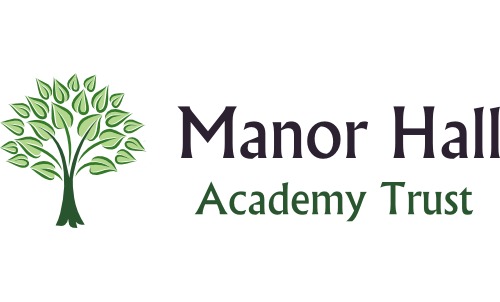 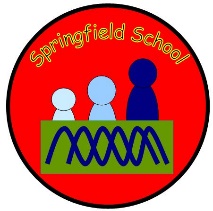 We are well and truly into the second half term – it’s flying by!We would like to congratulate Sarah on the birth of baby Alexander Frederick. We can confirm that he is absolutely gorgeous and he had a little visit into school just before half term.Acting Headteachers are Anna Latos and Helen Summers. 